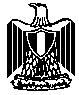 الوفد الدائم لجمهورية مصر العربية في جنيف____مجلس حقوق الإنسانالفريق العامل المعني بالاستعراض الدوري الشامل الدورة الحادية والثلاثون تقرير ماليزيا(بيان جمهورية مصر العربية)(جنيف في 8 نوفمبر 2018)     يرحب وفد مصر بوفد ماليزيا، ويهنئه على تقديم التقرير الوطني وعلى تعاون الحكومة الماليزية مع آليات مجلس حقوق الإنسان.      ونشيد بجهود الحكومة في تعزيز التنوع داخل المجتمع وترسيخ ثقافة التسامح والوئام بين الأديان وزيادة احترام حقوق الأقليات الدينية والعرقية، كما نثمن الجهود التي تقوم بها الحكومة لتعزيز وحماية حقوق الإنسان عند إنفاذ القانون من خلال البرامج التدريبية التي يتم تنظيمها لهذا الغرض، وترسيخ حرية الرأي والتعبير في التشريعات الوطنية. ونود أن نتقدم بالتوصيات التالية للحكومة الماليزية:الاستمرار في جهود تعزيز الحق في التعليم للجميع خاصة للفئات الأكثر احتياجاً.اتخاذ المزيد من الإجراءات لتعزيز التعليم والتدريب في مجال احترام وحماية     حقوق الإنسان.مواصلة تعزيز احترام الحقوق الاقتصادية والاجتماعية.     ونتمنى للحكومة الماليزية مزيداً من التوفيق والتقدم في جميع المجالات.